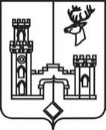 
СОВЕТ НАРОДНЫХ ДЕПУТАТОВРАМОНСКОГО МУНИЦИПАЛЬНОГО РАЙОНАВОРОНЕЖСКОЙ ОБЛАСТИР Е Ш Е Н И Еот 25.08.2023 № 282             р.п. РамоньО внесении изменений и дополнений в Устав Рамонского муниципального района Воронежской областиВ соответствии с Федеральными законами от 06.10.2003 № 131-ФЗ «Об общих принципах организации местного самоуправления в Российской Федерации», от 21.07.2005 № 97-ФЗ «О государственной регистрации Уставов муниципальных образований», в целях приведения Устава Рамонского муниципального района Воронежской области в соответствие с действующим законодательством, Совет народных депутатов Рамонского муниципального района Воронежской области р е ш и л:1. Внести в Устав Рамонского муниципального района Воронежской области изменения и дополнения согласно Приложению.2. Представить настоящее решение в Управление Министерства юстиции Российской Федерации по Воронежской области для государственной регистрации в порядке, установленном федеральным законом.3. Опубликовать настоящее решение в официальном издании органов местного самоуправления Рамонского муниципального района Воронежской области «Муниципальный вестник» после его государственной регистрации.4. Настоящее решение вступает в силу после его опубликования.5. Контроль исполнения настоящего решения возложить на председателя постоянной комиссии Совета народных депутатов Рамонского муниципального района Воронежской области седьмого созыва по регламенту, депутатской этике и законности Таранцова Ю.И.Приложение к решению Совета народных депутатов Рамонского муниципального района Воронежской областиот 25.08.2023 № 282ИЗМЕНЕНИЯ И ДОПОЛНЕНИЯ В УСТАВ РАМОНСКОГО МУНИЦИПАЛЬНОГО РАЙОНАВОРОНЕЖСКОЙ ОБЛАСТИВ части 4 статьи 1 Устава слово «поселок» заменить словом «посёлок».           2.	Статью 33 Устава дополнить частью 8.1 следующего содержания:«8.1. Полномочия депутата Совета народных депутатов Рамонского муниципального района прекращаются досрочно решением Совета народных депутатов Рамонского муниципального района в случае отсутствия депутата без уважительных причин на всех заседаниях Совета народных депутатов Рамонского муниципального района в течение шести месяцев подряд.».Глава муниципального района                                Р.Н. БересневПредседатель Совета народных депутатовмуниципального района                             А.В. Расходчиков